                      به نام خداوند جان و خرد                                              شماره :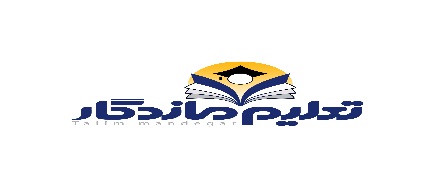                                                                                                                                                                                     تاریخ :دبیرستان غیردولتی تعلیم ماندگار( دوره دوم )    مشخصات دانش آموز :   نام :                                                نام خانوادگی :                                                                        نام پدر :      دبیرستان تحصیلی سال گذشته :                                                                        معدل سال قبل :                             پایه ثبت نام :مشخصات پدر :نام :                                          نام خانوادگی :                                                                            شغل :           میزان تحصیلات :                                                                   شماره همراه :                                                             تلفن منزل :          مشخصات مادر :نام :                                      نام خانوادگی :                                                                          شغل :میزان تحصیلات :                                                                 شماره همراه :                                                            تلفن منزل :نام ونام خانوادگی ولی در هنگام ثبت نام :                                                   معرف :                                                         دانش آموز در هنگام ثبت نام حضور داشت                نداشت       متقاضی سرویس            بله                          خیر         آدرس :                                                                                                                                                                                                           امضاء :                             با آرزوی توفیق مدیریت و مؤسسین دبیرستان غیردولتی تعلیم ماندگار